Publicado en   el 23/07/2014 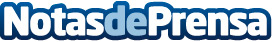 Isabel García Tejerina: España es el primer país de la Unión Europea en renta agrariaDatos de contacto:Nota de prensa publicada en: https://www.notasdeprensa.es/isabel-garcia-tejerina-espana-es-el-primer Categorias: Industria Alimentaria http://www.notasdeprensa.es